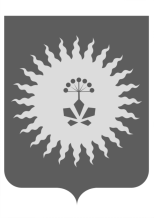 АДМИНИСТРАЦИЯАНУЧИНСКОГО МУНИЦИПАЛЬНОГО ОКРУГАПРИМОРСКОГО КРАЯ           П О С Т А Н О В Л Е Н И Е            07.02.2022                    с.Анучино                             № 104О внесении изменений в  муниципальную программу «Развитие  физической культуры, спорта и туризма в Анучинском муниципальном округе на 2020-2024 гг.», утвержденную постановлением администрации Анучинского муниципального района от 30.09.2019 г №551ПОСТАНОВЛЯЕТ:В  муниципальную программу  «Развитие  физической культуры, спорта и туризма в Анучинском муниципальном округе на 2020-2024 гг.», утвержденную постановлением администрации Анучинского муниципального района от 30.09.2019 г №551 (далее Программа) внести следующие изменения:Паспорт Программы, раздел «Объем средств бюджета Анучинского муниципального округа на финансирование муниципальной программы и прогнозная оценка привлекаемых на реализацию ее целей средств федерального, краевого бюджетов, внебюджетных средств» читать в новой редакции: 1.2. Паспорт Программы, раздел 7. Ресурсное обеспечение программы, читать в новой редакции:2.  Общему отделу Администрации Анучинского муниципального округа (Бурдейной) разместить настоящее постановление на официальном сайте Администрации Анучинского муниципального округа в информационно-телекоммуникационной сети Интернет.Глава Анучинского муниципального округа                                                          С.А.ПонуровскийВ соответствии со статьей 179 Бюджетного кодекса Российской Федерации, во исполнение постановления администрации Анучинского муниципального района от 23.11.2018 № 552 «Об утверждении  порядка принятия решений о разработке муниципальных программ, реализации и оценки эффективности в Анучинском муниципальном районе», Устава Анучинского муниципального округа, Администрация Анучинского муниципального округа Приморского краяОбъем средств бюджета Анучинского муниципального округа на финансирование муниципальной программы и прогнозная оценка привлекаемых на реализацию ее целей средств федерального, краевого бюджетов, внебюджетных средствОбщий объем финансирования –15 952 254,01рублей; в т. ч. по годам:2020 г. – 1 612 230,00 руб.;   2021 г.- 675 000,00 руб.;   2022 г. -11 379 024,01руб.;   2023 г. – 1 143 000,00.руб.;   2024 г. -1 143 000,00.руб.;   Источники финансирования:федеральный бюджет, краевой бюджет,бюджет Анучинского  муниципального округа№п/пНаименование подпрограммы, основного мероприятия подпрограммы, отдельного мероприятия программыОтветственный исполнитель, соисполнитель/ГРБСИсточник ресурсного обеспеченияКод бюджетной классификацииКод бюджетной классификацииКод бюджетной классификацииКод бюджетной классификацииОценка расходовОценка расходовОценка расходовОценка расходовОценка расходов№п/пНаименование подпрограммы, основного мероприятия подпрограммы, отдельного мероприятия программыОтветственный исполнитель, соисполнитель/ГРБСИсточник ресурсного обеспеченияГРБСРзПрЦСРВР20202021202220232024Муниципальная программа«Развитие  физической культуры, спорта и туризма в Анучинском муниципальном округе на 2020-2024 годы»Отдел социального развития администрации АМОВсего1 612 230,00675 000,011 379 024,011 143000,001 143000,0Муниципальная программа«Развитие  физической культуры, спорта и туризма в Анучинском муниципальном округе на 2020-2024 годы»Отдел социального развития администрации АМОФедеральный00000Муниципальная программа«Развитие  физической культуры, спорта и туризма в Анучинском муниципальном округе на 2020-2024 годы»Отдел социального развития администрации АМОКраевой656 000,008 455 720,9800Муниципальная программа«Развитие  физической культуры, спорта и туризма в Анучинском муниципальном округе на 2020-2024 годы»Отдел социального развития администрации АМОБюджет АМО956 230,00675000,02 923 303,031 143000,001 143000,01Подпрограмма №1 «Развитие физической культуры и спорта в Анучинском муниципальном округе»Отдел социального развития администрации, отдел имущественных и земельных отношений, КУ  МОУО, ХОЗУ администрации АМО, образовательные и культурно-досуговые  учрежденияВсего1 582 230,00575 000,011 229 024,011043000,001043000,001Подпрограмма №1 «Развитие физической культуры и спорта в Анучинском муниципальном округе»Отдел социального развития администрации, отдел имущественных и земельных отношений, КУ  МОУО, ХОЗУ администрации АМО, образовательные и культурно-досуговые  учрежденияФедеральный000001Подпрограмма №1 «Развитие физической культуры и спорта в Анучинском муниципальном округе»Отдел социального развития администрации, отдел имущественных и земельных отношений, КУ  МОУО, ХОЗУ администрации АМО, образовательные и культурно-досуговые  учрежденияКраевой656 000,0008 455 720,98001Подпрограмма №1 «Развитие физической культуры и спорта в Анучинском муниципальном округе»Отдел социального развития администрации, отдел имущественных и земельных отношений, КУ  МОУО, ХОЗУ администрации АМО, образовательные и культурно-досуговые  учрежденияБюджет АМО926 230,00575000,02 773 303,031043000,001043000,001.1Основное мероприятие.Физкультурно-оздоровительная, спортивно-массовая работа с населением, в т. ч. Организация физкультурно-спортивной работы по месту жительстваОтдел социального развития администрации, отдел имущественных и земельных отношений, КУ МОУО, ХОЗУ администрации АМО, образовательные и культурно-досуговые  учрежденияВсего427 179 ,  49 195 000, 00295 000, 00295  000, 00295  000, 001.1Основное мероприятие.Физкультурно-оздоровительная, спортивно-массовая работа с населением, в т. ч. Организация физкультурно-спортивной работы по месту жительстваОтдел социального развития администрации, отдел имущественных и земельных отношений, КУ МОУО, ХОЗУ администрации АМО, образовательные и культурно-досуговые  учрежденияФедеральный000001.1Основное мероприятие.Физкультурно-оздоровительная, спортивно-массовая работа с населением, в т. ч. Организация физкультурно-спортивной работы по месту жительстваОтдел социального развития администрации, отдел имущественных и земельных отношений, КУ МОУО, ХОЗУ администрации АМО, образовательные и культурно-досуговые  учрежденияКраевой156 000,000001.1Основное мероприятие.Физкультурно-оздоровительная, спортивно-массовая работа с населением, в т. ч. Организация физкультурно-спортивной работы по месту жительстваОтдел социального развития администрации, отдел имущественных и земельных отношений, КУ МОУО, ХОЗУ администрации АМО, образовательные и культурно-досуговые  учрежденияБюджет АМО271 179 , 49 195 000,0295  000, 00295  000, 00295  000, 001.2Основное мероприятие.Участие в краевых и дальневосточных соревнованияхОтдел социального развития администрации, Отдел имущественных и земельных отношений КУ МОУО, ХОЗУ администрации АМО образовательные и культурно-досуговые  учрежденияВсего036  000,0050 000,080 000,080 000,01.2Основное мероприятие.Участие в краевых и дальневосточных соревнованияхОтдел социального развития администрации, Отдел имущественных и земельных отношений КУ МОУО, ХОЗУ администрации АМО образовательные и культурно-досуговые  учрежденияФедеральный000001.2Основное мероприятие.Участие в краевых и дальневосточных соревнованияхОтдел социального развития администрации, Отдел имущественных и земельных отношений КУ МОУО, ХОЗУ администрации АМО образовательные и культурно-досуговые  учрежденияКраевой000001.2Основное мероприятие.Участие в краевых и дальневосточных соревнованияхОтдел социального развития администрации, Отдел имущественных и земельных отношений КУ МОУО, ХОЗУ администрации АМО образовательные и культурно-досуговые  учрежденияБюджет АМО036  000,0050 000,080 000,080 000,01.3Основное мероприятие. Укрепление спортивной базы округа: Развитие спортивной инфраструктуры, находящейся в муниципальной собственности, в т.ч. оплата услуг по благоустройству;Приобретение и поставка спортивного инвентаря, спортивного оборудования и иного имущества для развития лыжного спорта;Издание буклетов, информационных справочников, изготовление и заказ баннеровСтроительство спортивных площадок в селах округа, в т.ч. проведение экспертизы и разработка проектно-сметной документации.Отдел социального развития администрации Отдел имущественных и земельных отношений,КУ МОУО, ХОЗУ администрации АМО, образовательные и культурно-досуговые  учрежденияВсего1 155 050,51344 000,00898 000,00668 000,00668 000,001.3Основное мероприятие. Укрепление спортивной базы округа: Развитие спортивной инфраструктуры, находящейся в муниципальной собственности, в т.ч. оплата услуг по благоустройству;Приобретение и поставка спортивного инвентаря, спортивного оборудования и иного имущества для развития лыжного спорта;Издание буклетов, информационных справочников, изготовление и заказ баннеровСтроительство спортивных площадок в селах округа, в т.ч. проведение экспертизы и разработка проектно-сметной документации.Отдел социального развития администрации Отдел имущественных и земельных отношений,КУ МОУО, ХОЗУ администрации АМО, образовательные и культурно-досуговые  учрежденияФедеральный000001.3Основное мероприятие. Укрепление спортивной базы округа: Развитие спортивной инфраструктуры, находящейся в муниципальной собственности, в т.ч. оплата услуг по благоустройству;Приобретение и поставка спортивного инвентаря, спортивного оборудования и иного имущества для развития лыжного спорта;Издание буклетов, информационных справочников, изготовление и заказ баннеровСтроительство спортивных площадок в селах округа, в т.ч. проведение экспертизы и разработка проектно-сметной документации.Отдел социального развития администрации Отдел имущественных и земельных отношений,КУ МОУО, ХОЗУ администрации АМО, образовательные и культурно-досуговые  учрежденияКраевой500 000,000001.3Основное мероприятие. Укрепление спортивной базы округа: Развитие спортивной инфраструктуры, находящейся в муниципальной собственности, в т.ч. оплата услуг по благоустройству;Приобретение и поставка спортивного инвентаря, спортивного оборудования и иного имущества для развития лыжного спорта;Издание буклетов, информационных справочников, изготовление и заказ баннеровСтроительство спортивных площадок в селах округа, в т.ч. проведение экспертизы и разработка проектно-сметной документации.Отдел социального развития администрации Отдел имущественных и земельных отношений,КУ МОУО, ХОЗУ администрации АМО, образовательные и культурно-досуговые  учрежденияБюджет АМО655 050,51 344 000,00898 000,00668 000,00668 000,001.4.Основное мероприятиеФедеральный проект «Спорт-норма жизни».Развитие спортивной инфраструктуры,Приобретение инвентаря массового спорта.Создание плоскостного сооруженияОтдел социального развития администрации Отдел имущественных и земельных отношенийВсего006 955 720,98001.4.Основное мероприятиеФедеральный проект «Спорт-норма жизни».Развитие спортивной инфраструктуры,Приобретение инвентаря массового спорта.Создание плоскостного сооруженияОтдел социального развития администрации Отдел имущественных и земельных отношенийФедеральный000001.4.Основное мероприятиеФедеральный проект «Спорт-норма жизни».Развитие спортивной инфраструктуры,Приобретение инвентаря массового спорта.Создание плоскостного сооруженияОтдел социального развития администрации Отдел имущественных и земельных отношенийКраевой005 455 720,98001.4.Основное мероприятиеФедеральный проект «Спорт-норма жизни».Развитие спортивной инфраструктуры,Приобретение инвентаря массового спорта.Создание плоскостного сооруженияОтдел социального развития администрации Отдел имущественных и земельных отношенийБюджет АМО001 500 000,00001.5.Основное мероприятиеИнициативное бюджетирование «Твой проект» - спортивный комплекс «ЗОЖник»Отдел социального развития администрации Отдел имущественных и земельных отношенийВсего003 030 303,03001.5.Основное мероприятиеИнициативное бюджетирование «Твой проект» - спортивный комплекс «ЗОЖник»Отдел социального развития администрации Отдел имущественных и земельных отношенийФедеральный00001.5.Основное мероприятиеИнициативное бюджетирование «Твой проект» - спортивный комплекс «ЗОЖник»Отдел социального развития администрации Отдел имущественных и земельных отношенийКраевой003 000 000,00001.5.Основное мероприятиеИнициативное бюджетирование «Твой проект» - спортивный комплекс «ЗОЖник»Отдел социального развития администрации Отдел имущественных и земельных отношенийБюджет АМО0030 303,03002Подпрограмма №2 «Развитие внутреннего и въезного туризма в Анучинском муниципальном округе»Отдел социального развития администрации, отдел имущественных и земельных отношений, КУ  МОУО, ХОЗУ администрации АМО, образовательные и культурно-досуговые  учрежденияВсего30 000,00100 000,00150 000,00100000,00100000,002Подпрограмма №2 «Развитие внутреннего и въезного туризма в Анучинском муниципальном округе»Отдел социального развития администрации, отдел имущественных и земельных отношений, КУ  МОУО, ХОЗУ администрации АМО, образовательные и культурно-досуговые  учрежденияФедеральный000002Подпрограмма №2 «Развитие внутреннего и въезного туризма в Анучинском муниципальном округе»Отдел социального развития администрации, отдел имущественных и земельных отношений, КУ  МОУО, ХОЗУ администрации АМО, образовательные и культурно-досуговые  учрежденияКраевой000002Подпрограмма №2 «Развитие внутреннего и въезного туризма в Анучинском муниципальном округе»Отдел социального развития администрации, отдел имущественных и земельных отношений, КУ  МОУО, ХОЗУ администрации АМО, образовательные и культурно-досуговые  учрежденияБюджет АМО30000,00100000,00150000,00100000,00100000,00Основное мероприятие Культурно-познавательный туризмОтдел социального развития администрации, отдел имущественных и земельных отношений, КУ  МОУО, ХОЗУ администрации АМО, образовательные и культурно-досуговые  учрежденияВсего30000,00100000,00150000,00100000,00100000,00Основное мероприятие Культурно-познавательный туризмОтдел социального развития администрации, отдел имущественных и земельных отношений, КУ  МОУО, ХОЗУ администрации АМО, образовательные и культурно-досуговые  учрежденияФедеральный00000Основное мероприятие Культурно-познавательный туризмОтдел социального развития администрации, отдел имущественных и земельных отношений, КУ  МОУО, ХОЗУ администрации АМО, образовательные и культурно-досуговые  учрежденияКраевой00000Основное мероприятие Культурно-познавательный туризмОтдел социального развития администрации, отдел имущественных и земельных отношений, КУ  МОУО, ХОЗУ администрации АМО, образовательные и культурно-досуговые  учрежденияБюджет АМО30000,00100000,00150000,00100000,00100000,00